ÄNDRINGSFÖRTECKNINGVar noga med att varje gång du ändrar i dokumentet skriva in vad du ändrat och byt versionsnummer. Se till att du också byter versionsnumret i sidfoten. Versioner räknas upp med 1 varje gång (1, 2, 3, 4). Använd TAB-tangent för att få ny rad.Föreliggande förslag till överenskommelse avseende bedömning av egenvård är framtagen av följande arbetsgrupp:Barbro Toutin, medicinskt ansvarig sjuksköterska Östersunds kommunÅsa Engman, medicinskt ansvarig sjuksköterska Strömsunds kommun, fr.o.m. 2014-11-18Pia Hernerud, medicinskt ansvarig sjuksköterska Krokoms kommun, t.o.m. 2014-10-22Lena Johansson, sjukgymnast, Östersunds sjukhus, Region Jämtland HärjedalenMaria Carlund, enhetschef Primärvården Region Jämtland HärjedalenChristina Larsson, biträdande enhetschef och medicinskt ansvarig medicinska delen av elevhälsan, Östersunds kommunAnna Kerstin Lejonklou, vårdstrateg Hälso- och sjukvårdsstaben Region Jämtland HärjedalenVersion 5 utarbetad 2018-04-11 av följande arbetsgrupp:Barbro Toutin, medicinskt ansvarig sjuksköterska Östersunds kommunÅsa Engman, medicinskt ansvarig sjuksköterska Strömsunds kommunCarina Rodhe, Områdeschef, Bergs kommunLena Olofsson, sjukgymnast, Östersunds sjukhus, Region Jämtland HärjedalenAnna Kerstin Lejonklou, vårdstrateg Hälso- och sjukvårdsstaben Region Jämtland Härjedalen Maria Carlund, enhetschef Primärvården Region Jämtland HärjedalenAnette Lindberg, projektledare LOSUS, Region Jämtland HärjedalenElsy Bäckström, systemförvaltare samordnad vårdplanering, Region Jämtland Härjedaleninnehållsförteckning1	INLEDNING	42	DEFINITION AV EGENVÅRD	42.1	Det är INTE….	43	EGENVÅRDSBEDÖMNING	43.1	Ställningstagande till risker	54	EGENVÅRDSPLAN	54.1	Vid behov av hjälp med egenvård	55	ANSVAR	65.1	Ansvar samordning	76	AVVIKELSE	77	REFERENSLISTA	78	BILAGOR	88.1	Flödesschema för bedömning av egenvård	88.1.1	SOSFS 2009:6 Bedömning av om en hälso- och sjukvårdsåtgärd kan utföras som egenvård	9INLEDNINGRiktlinjerna är framtagna utifrån Socialstyrelsens föreskrift Bedömning av om en hälso- och sjukvårdsåtgärd kan utföras som egenvård (SOSFS 2009:6). Riktlinjerna ska garantera patientsäkerheten i samband med egenvårdsbedömningen i varje enskilt fall.DEFINITION AV EGENVÅRDMed egenvård enligt föreskriften SOSFS 2009:6 menas en hälso- och sjukvårdsåtgärd som legitimerad hälso- och sjukvårdspersonal bedömt att en person själv kan utföra. Den egenvård som personen själv utför eller med hjälp av annan räknas inte som hälso- och sjukvård.Avseende rehabilitering och träning gäller motsvarande som patient bedöms kunna göra själv eller med hjälp av andra. Det är INTE….Egenvårdsråd är tips för att patienten själv ska kunna ta hand om sitt hälsoproblem eller lindra självläkande åkommor som vi alla då och då drabbas av i livet. Det kan t.ex. vara råd från hälso- och sjukvårdspersonal, 1177 eller apoteket. Det är allmänna åtgärder som patienten genomför själv utan ordination.Egen vårdbegäran innebär att patienten själv vill kontakta en öppen specialistvårdsmottagning, och skickar en egen vårdbegäran (som ibland även kallas för egenremiss). EGENVÅRDSBEDÖMNINGI samband med ordinerade hälso- och sjukvårdsåtgärder och vid in- och utskrivning till slutenvård ska en egenvårdsbedömning utföras.  Vilka åtgärder som utgör egenvård kan inte anges generellt utan är beroende av omständigheterna i varje enskilt fall. Ansvar för bedömningen har den legitimerad hälso- och sjukvårdspersonal som ordinerar inom det egna ansvarsområdet. Underlag för bedömningen kan inhämtas från andra yrkesutövare.Bedömning och planering av egenvård ska alltid ske i samråd med patienten och den som eventuellt ska helt eller delvis hjälpa till med egenvården. Bedömningen kan bli olika för samma patient och åtgärd beroende på var patienten befinner sig.Bedömningen ska utgå från patientens:fysiska hälsa (funktionsförmåga)psykiska hälsa (t.ex. minne, koncentrationsförmåga, förståelse)livssituation (t.ex. fysisk miljö, sociala förhållande)Ställningstagande till riskerStällningstagande till vilka risker egenvårdsåtgärden kan innebära ska ingå i bedömningen. Om identifierade risker visar att patienten kan skadas får en hälso- och sjukvårdsåtgärd inte bedömas som egenvård, (se flödesschema).EGENVÅRDSPLAN Egenvårdsbedömningen och planering ska dokumenteras i patientens journal. Följande ska beskrivas i egenvårdsplan (5 kap §4):Vilken åtgärd som har bedömts som egenvårdVem som ska utföra egenvårdenHur information och instruktioner ska ges till dem som ska utföra egenvårdenVem ska kontaktas om något oförutsett händer, t.ex. patienten skadasVem ska kontaktas om patientens situation förändrasVem ska följa upp egenvårdsbedömningenHur och när ska egenvården följas uppNär ska omprövning av egenvården görasI varje enskilt fall ska en anpassning ske utifrån individ och situation.Planeringen av egenvården ska ske i samråd med de som berörs. Uppföljning av egenvården ska planeras i egenvårdsplanen och vid behov kompletteras med remiss.Ta ställning till om flera ska få kopia av egenvårdsplanen efter patientens samtycke.Uppföljningen av egenvårdsplanen innebär ställningstagande till punkterna A-H. Resultatet av uppföljningen dokumenteras vid behov i en ny egenvårdsplan.Vid behov av hjälp med egenvårdOm patient har behov av hjälp att utföra egenvårdsåtgärd finns följande alternativ:Undersöka möjlighet om närstående kan utföra egenvårdsåtgärdenPatienten kan ansöka om bistånd för praktisk hjälp med att utföra egenvårdsåtgärden.  Ansökan görs hos kommunens socialtjänst som bistånd enligt Socialtjänstlagen (SoL). Patienten ska bifoga egenvårdsplanen som underlag vid ansökan om bistånd.Barn:Föräldrar har ansvar för att hjälpa sina barn med egenvården i det ordinära boendet. Men en bedömning måste först göras utifrån föräldrarnas förmåga att klara av att utföra egenvården på ett säkert sätt. Föräldrar kan inte överlåta egenvården till någon annan utan att ny bedömning görs av ansvarig för egenvårdsplanen.När barnet befinner sig i korttidsvistelse som är en kommunal insats enligt LSS 9 §6, kan uppgifterna inte hanteras som egenvård, utan är alltid hälso- och sjukvård.Då barnet vistas i förskola /skola måste en egenvårdsbedömning göras utifrån aktuella förutsättningar. Planering ska göras i samråd med förskola /skola / elevhälsa.ANSVARVårdgivare (primärvård, specialiserad vård och kommunal vård) ansvarar för att den legitimerade personalen har tillräcklig kompetens för att bedöma, planera, instruera, följa upp och dokumentera egenvård.Det är den behandlande legitimerade yrkesutövaren inom hälso- och sjukvården som inom sitt ansvarsområde ska göra en bedömning av om en hälso- och sjukvårdsåtgärd kan utföras som egenvård. T.ex. läkare ska bedöma om läkemedelsbehandling kan vara egenvård för viss patient (läkarens ansvarsområde, se bilaga 10). Bedömningen kan bygga på inhämtande av uppgifter från andra professioner. Dessa kan vara behjälpliga vid upprättande av planen.När bedömningen görs i samband med vårdplanering vid in- och utskrivning av patienter i slutenvården ska den behandlande läkaren göra en bedömning av, om åtgärden kan utföras som egenvård enligt SOSFS 2005:27, 3 kap. 4§ fjärde stycket om samverkan vid in- och utskrivning av patienter i sluten vård.Biståndshandläggare handlägger ansökan om praktisk hjälp med egenvårdsåtgärd utifrån egenvårdsplanen. För att biståndshandläggare ska kunna besluta om egenvård behöver underlag med information enligt punkt A-H egenvårdsplan inkomma.Kommunens socialtjänst ska handlägga ansökan skyndsamt och fattar beslut om bistånd i form praktisk hjälp med egenvård, enligt socialtjänstlagen. Fram till att biståndsbeslut är fattat ansvarar hälso- och sjukvården för insatsen.I syfte att få en god och effektiv samverkan ska behandlande läkare, när det är möjligt, utfärda en egenvårdsplan i förväg eller i samband med att behov uppstår, exempelvis vid gråstarrsoperation. Då kan handläggaren få ansökan i förväg och medborgaren kan få hjälp med egenvårdsåtgärden enligt socialtjänstlagen direkt när behovet uppstår. Ansvar samordning När flera vårdgivare eller huvudmän behöver samverka för att säkerställa att patientens behov av insatser tillgodoses har huvudmännen skyldighet erbjuda samordnad individuell plan (SIP). Hänvisning till SOSFS 2009:6, kap 3, 2§ punkterna 1 och 2. Egenvårdsplan kan vara tillräcklig om det framgår vem som har ansvar för respektive åtgärd och vem som har ansvar för patientens samlade insatser. Det ska framgå i dokumentationen att man har erbjudit SIP. AVVIKELSEOm patienten drabbas av eller utsätts för risk att drabbas av allvarlig skada eller sjukdom på grund av brister i egenvårdsbedömningen ska detta rapporteras som avvikelse enligt respektive verksamhets rutiner för avvikelsehantering. Den hälso- och sjukvårdspersonal som är ansvarig för egenvårdsplanen ska få återkoppling direkt efter händelsen.Ställningstagande görs av verksamhetschef i samråd med chefläkare om anmälan ska göras enligt Lex Maria. Inom kommunal vård är det medicinskt ansvarig sjuksköterska (MAS) och medicinskt ansvarig för rehabilitering (MAR) som har motsvarande uppgift.Då personal är utförare av egenvårdsåtgärden kan brister i utförande bli föremål för utredning enligt Lex Sarah.REFERENSLISTABedömning av om en hälso- och sjukvårdsåtgärd kan utföras som egenvård (SOSFS 2009:6)Socialstyrelsens föreskrifter om bedömningen av egenvård. Meddelandeblad nr6/2013.Ordination och hantering av läkemedel i hälso- och sjukvården HSLF-FS 2017:37Rutin för avvikelsehantering landsting och kommunerSkollagen 2010:800Mer om egenvård i förskolan /skolan, Skolverket 18 februari 2014BILAGORFlödesschema för bedömning av egenvårdSOSFS 2009:6 Bedömning av om en hälso- och sjukvårdsåtgärd kan utföras som egenvård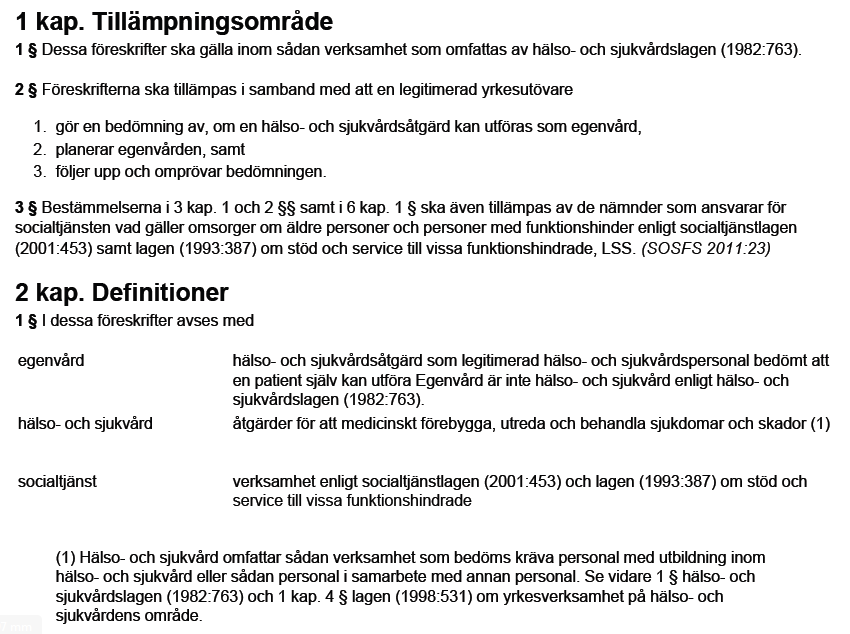 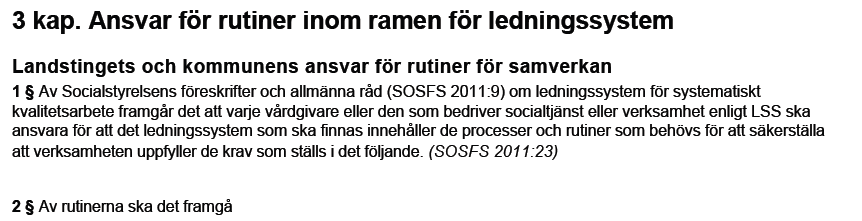 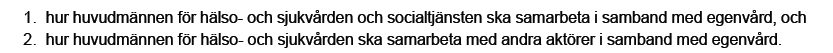 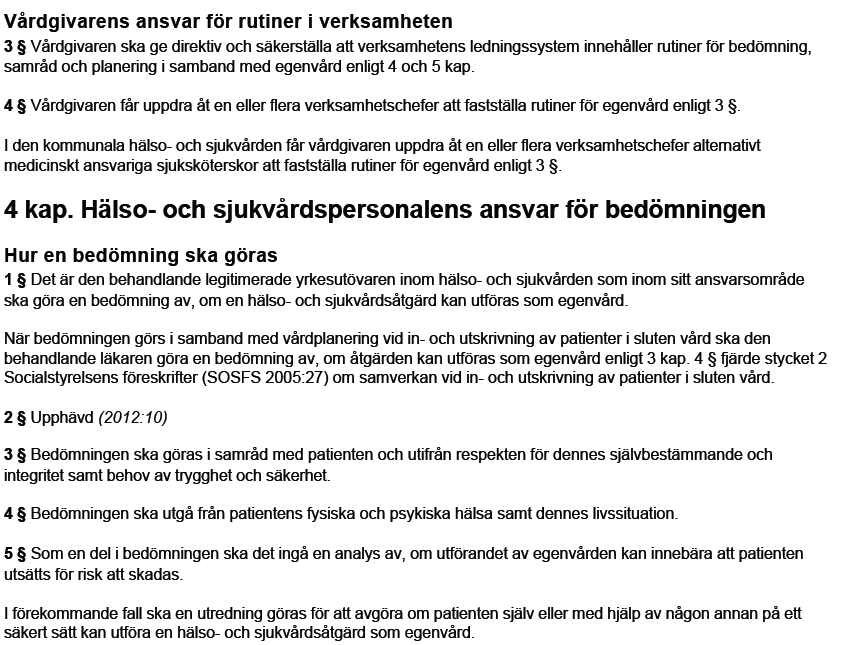 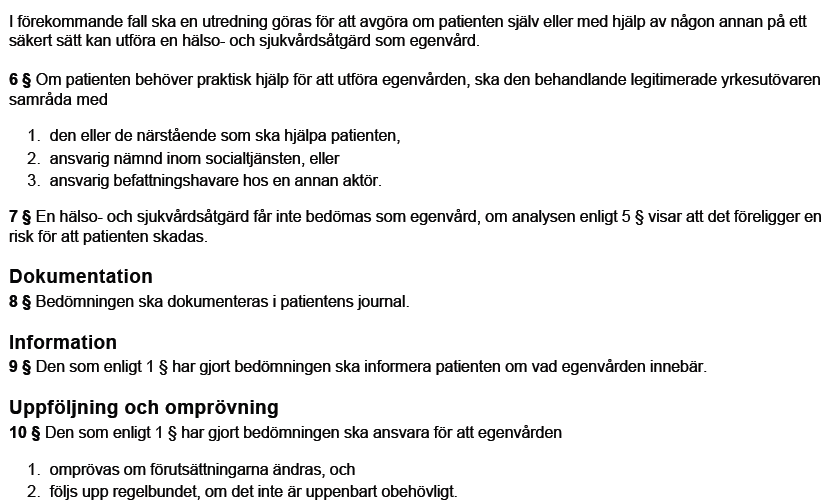 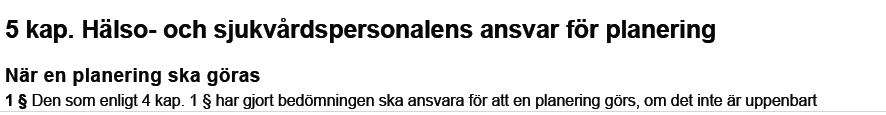 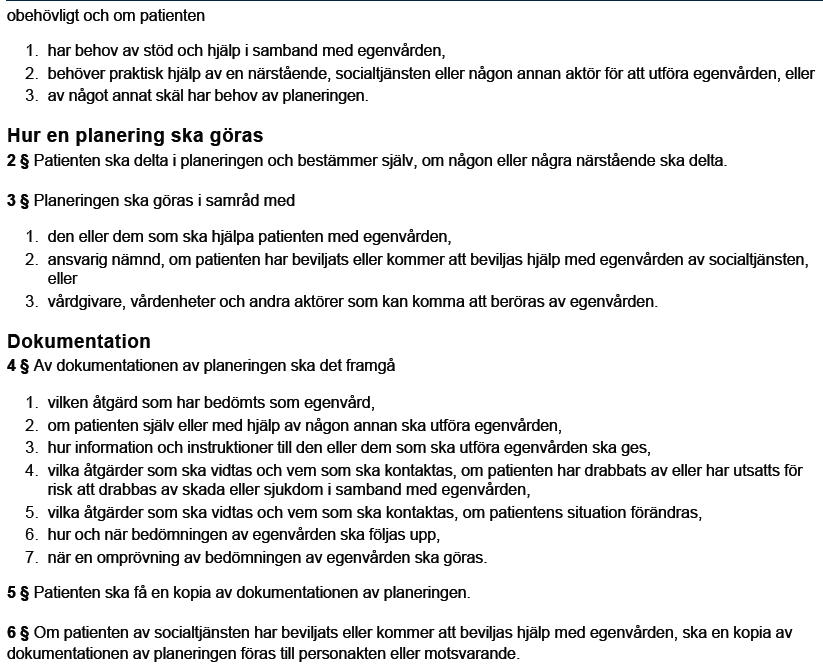 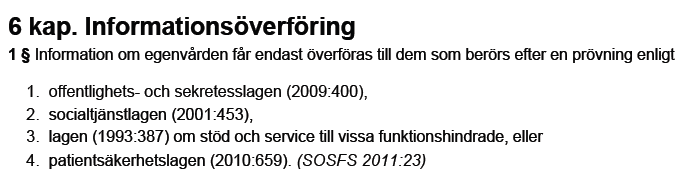 VersionDatumÄndringBeslutat avDatum2018-06-29Nyutgåva baserad på genomgång 201412102.2015-01-12redigering32015-02-06Arbetsgruppens ”slutdokument”42015-03-30Redigerat efter synpunkter från Medicinskt ansvariga sjuksköterskor i kommunerna52018-04-11Redigerat efter genomgång i gemensam arbetsgrupp - regionen och kommunerna62018-10-19Redigering Sociala vård och omsorgsgruppen